  ОOO «ФОКСФОРД»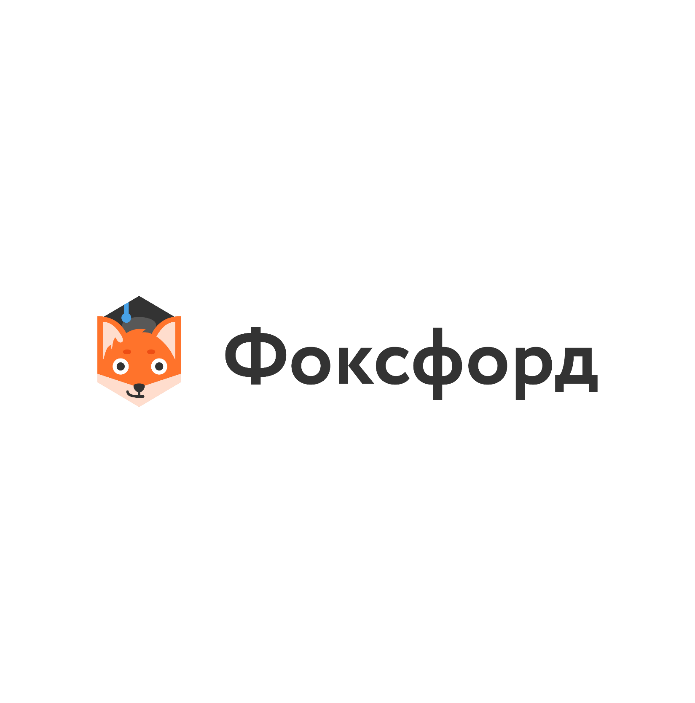 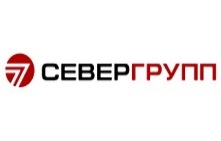 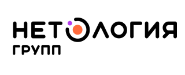 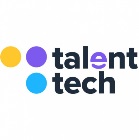 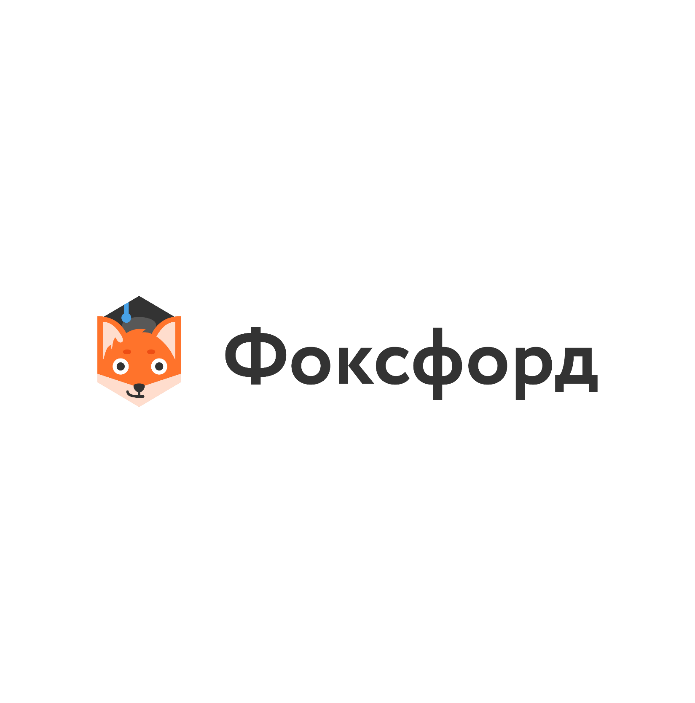 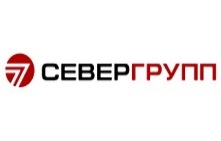 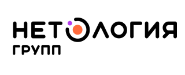 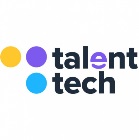 117105, г. Москва, Варшавское шоссе, дом 1, стр. 17, W Plaza-2, офис 407; Тел.: +7 (800) 500-80-11https://foxford.ru/; ask@foxford.ru     ИНН: 7726464100/ КПП: 772601001Губернатору Орловской областиКлычкову Андрею Евгеньевичу№ 651307/22 от 17.03.2022г. О бесплатном доступе к цифровому образовательному контенту онлайн-школы «Фоксфорд» на платформе АНО «Университет Иннополис»«Цифровой образовательный контент» в рамках федерального проекта «Кадры для цифровой экономики» для учеников 1–11 классовУважаемые руководители!Настоящим письмом сообщаем, в целях реализации федерального проекта «Кадры для цифровой экономики» национальной программы «Цифровая экономика Российской Федерации» Министерством цифрового развития, связи и массовых коммуникаций РФ совместно с АНО ВО «Университет Иннополис» и при поддержке Министерства просвещения РФ в 2022 году реализуется проект «Цифровой образовательный контент» (ЦОК-далее) https://educont.ru/.Участие в проекте «Цифровой образовательный контент» рекомендовано Министерством просвещения РФ образовательным организациям всех субъектов Российской Федерации, реализующим программы начального общего, основного общего, среднего общего и среднего профессионального образования (СПО). Цель проекта – обеспечение на бесплатной основе учеников, учителей и студентов СПО верифицированными образовательными ресурсами в соответствии с приказами от 11.08.2021 № 543 и №544 Минпросвещения России.Онлайн-школа «Фоксфорд» (образовательная платформа) является выбранным и утвержденным поставщиком проекта ЦОК с бесплатным контентом для учебного процесса учеников 1-11 классов. «Фоксфорд» предоставляет более 230 верифицированных курсов по флагманским направлениям:курсы подготовки к ОГЭ и ЕГЭ для учеников 9, 11 класса и повышения среднего балла,курсы олимпиадной подготовки,занятия по школьным предметам 5-11 классов (вся школьная программа),занятия для начальной школы 1-4 классов (вся школьная программа).Приглашаем школьников и родителей, учителей Вашего региона и следующих городов региона: Орел, Ливны принять участие в проекте «Цифровой образовательный контент» на занятиях онлайн-школы «Фоксфорд». Для обучения в проекте ЦОК https://educont.ru должны быть выполнены следующие действия:Регистрация и доступ Родителей (создать аккаунт для обучающегося младше 18 лет можно через личный кабинет родителя):1. Зарегистрируйтесь по ссылке – https://educont.ru/registration (роль – «Родитель»).2. У Вас откроется Ваш личный кабинет на платформе https://educont.ru/. 3. Попросите учителя/директора Вашей школы/СПО подтвердить статус «Ученика» на платформе  https://educont.ru/ у Вашего ребенка. Только подтвержденные ученики могут бесплатно пользоваться контентом!4. Выберите и перейдите по ссылке в личном кабинете образовательную платформу «Фоксфорд».5. Зарегистрируйтесь или авторизуйтесь на «Фоксфорде» (войдите в свой аккаунт).6. Выберите интересные Вам курсы из списка и приступите к обучению (можно выбирать и изучать любое количество курсов «Фоксфорда» из списка Вашего класса).7. Родитель может получить доступ для 2-х и более детей, для этого необходимо поочередно ввести их данные после регистрации.Регистрация и доступ Учителей:   1. Зарегистрируйтесь по ссылке – https://educont.ru/registration (роль – «Преподаватель»).2. У Вас откроется Ваш личный кабинет на платформе https://educont.ru/. 3. Директор организации (школа, СПО) подтверждает педагогов школы на платформе ЦОК https://educont.ru/school. Образовательная организация должна быть зарегистрирована на платформе ЦОК («учетная запись школы»). 
	Инструкция по подтверждению педагогов для Директора школы/СПО:http://instructioneducont.tilda.ws/school – инструкцияhttps://youtu.be/OjU_axkNanM  –  видеоинструкция4. Педагоги после подтверждения своих учетных записей в ЦОК могут подтверждать своих учеников. Полная инструкция подтверждения учеников для учителя https://educont.ru/assets/docs/teacher_instr.pdf.5. Выберите и перейдите по ссылке в личном кабинете образовательную платформу «Фоксфорд».6. Зарегистрируйтесь или авторизуйтесь на «Фоксфорде» (войдите в свой аккаунт).7. Ознакомьтесь с курсами и методическими рекомендациямиhttps://foxford.ru/I/fWJo, приложение 5.8. Создайте класс и пригласите в него Ваших учеников. 9. Обязательно подтвердите учетные записи учеников на платформе ЦОК. Только подтвержденные ученики могут бесплатно пользоваться контентом!10. Отправьте инструкцию по использованию образовательной платформы «Фоксфорд» в родительские чаты и/или электронный дневник. (Скопируйте раздел выше «а) Регистрация и доступ Родителей» и отправьте эти пункты в чат - приложение 1).Проект «Цифровой образовательный контент» влияет на показатели федеральных индексов цифровизации субъектов Российской Федерации – «Индекс цифровой зрелости», «IQ городов», «Индекс цифрового развития субъектов РФ».По состоянию на март 2022 года (данные на 11.03.2022г.) – количество зарегистрированных и подтвержденных пользователей (школьники 1-11 классов) из Орловской области на платформе https://educont.ru составляет – 1059 человек.Просим Вас содействовать доведению информации до Глав администраций следующих городов региона - Орел, Ливны. В целях последующего доведения ими информации о платформе ЦОК https://educont.ru до образовательных организаций, педагогов и родителей в данных городах:доведения информации и настоящего письмо до муниципалитетов и образовательных организаций (школы, СПО) и их директоров,направления информации о проекте ЦОК в родительские чаты, форумы педагогов (приложение 1),размещения информации о проекте ЦОК на доступных информационных ресурсах (приложение 2).В случае заинтересованности в участии в проекте ЦОК – может быть организован ВКС с участием представителей муниципалитетов и/или директоров школ, СПО.Просим направить в обратном письме информацию о доведении информации до Глав администраций следующих городов региона - Орел, Ливны. Приложения: Прил.№1. Для родительских чатов «Инструкция по регистрации родителей и учеников в ЦОК» на 1 стр.Прил.№2. Пресс-релиз о платформе «Цифровой образовательный контент» на 1 стр.Прил.№3. Краткая инструкция по использованию ЦОК на 1 стр. Прил.№4. Методические рекомендации для учителя на 4 стр.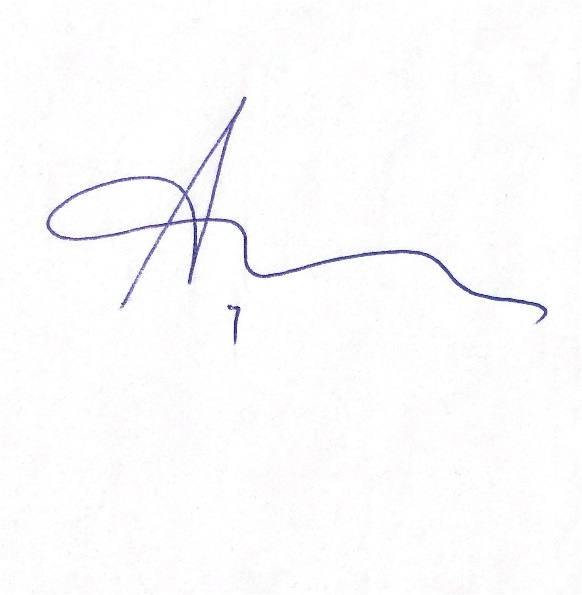 Исполнительный директор                                                            Сизов Андрей Вячеславовичонлайн-школы «Фоксфорд»Приложение №1.Для родительских чатов «Инструкция по регистрации родителей и учеников в ЦОК»Регистрация и доступ Родителей (создать аккаунт для обучающегося младше 18 лет можно через личный кабинет родителя):1. Зарегистрируйтесь по ссылке – https://educont.ru/registration (роль – «Родитель»).2. У Вас откроется Ваш личный кабинет на платформе https://educont.ru/. 3. Попросите учителя/директора Вашей школы/СПО подтвердить статус «Ученика» на платформе  https://educont.ru/ у Вашего ребенка. Только подтвержденные ученики могут бесплатно пользоваться контентом!4. Выберите и перейдите по ссылке в личном кабинете образовательную платформу «Фоксфорд».5. Зарегистрируйтесь или авторизуйтесь на «Фоксфорде» (войдите в свой аккаунт).6. Выберите интересные Вам курсы из списка и приступите к обучению (можно выбирать и изучать любое количество курсов «Фоксфорда» из списка Вашего класса).7. Родитель может получить доступ для 2-х и более детей, для этого необходимо поочередно ввести их данные после регистрации.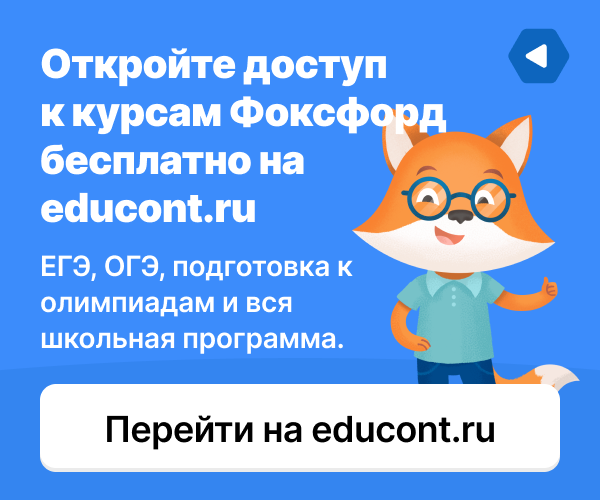 Приложение 2.Пресс-релиз о проекте: Бесплатные курсы по школьной программе, ЕГЭ, ОГЭ и олимпиадам от «Фоксфорда» и платформы «Цифровой образовательный контент»АНО ВО «Университет Иннополис» при поддержке Министерства просвещения РФ и Министерства цифрового развития, связи и массовых коммуникаций РФ реализуют проект «Цифровой образовательный контент» https://educont.ru/. Платформа «Цифровой образовательный контент» (ЦОК) открыта для всех школ и СПО регионов России и рекомендована Министерством просвещения РФ образовательным организациям.Цель ЦОК – обеспечить бесплатным доступом учеников, учителей и студентов СПО верифицированными образовательными ресурсами для их учебного процесса.Онлайн-школа «Фоксфорд» открыла доступ к более 230 своих флагманских верифицированных курсов для школьников 1-11 классов:курсы подготовки к ОГЭ и ЕГЭ для учеников 9, 11 класса и повышения среднего балла,курсы олимпиадной подготовки,занятия по школьным предметам 5-11 классов (вся школьная программа),занятия для начальной школы 1-4 классов (вся школьная программа).Приглашаем школьников и родителей, учителей принять участие в проекте «Цифровой образовательный контент» на занятиях онлайн-школы «Фоксфорд»!Об Организаторе:Онлайн-школа «Фоксфорд» (резидент ИТ-кластера Технопарка «Сколково», входит в «Нетология-групп», холдинг Talent Tech, ИГ «Севергрупп») регулярно реализует федеральные социальные проекты, участвует в реализации национальных проектов Российской Федерации «Образование», «Наука», «Цифровая экономика». Онлайн-школа «Фоксфорд» является рекомендуемым онлайн-ресурсом для дистанционного обучения школьников, учителей и развивается как эффективная цифровая образовательная среда. 117105, Москва, Варшавское шоссе, д.1, стр.6, ask@foxford.ru, 8 800 302-04-12, https://foxford.ru/Исполнитель: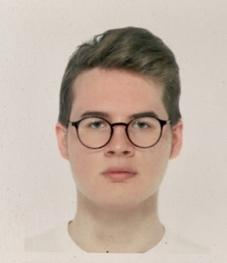 Блинов Никита ДаниловичE-mail: n.blinov@foxford.ruTелефон, Whatsapp, Telegram: +7 (926) 464-96-06